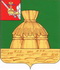 АДМИНИСТРАЦИЯ НИКОЛЬСКОГО МУНИЦИПАЛЬНОГО РАЙОНАПОСТАНОВЛЕНИЕ«___» ______2023 года		                                                                        № _____г. Никольск	В целях приведения административного регламента в соответствии с  действующим законодательством, руководствуясь статьей 33 Устава Никольского муниципального района, администрации Никольского муниципального районаПОСТАНОВЛЯЕТ:1. Внести в административный регламент предоставления муниципальной услуги по выдаче акта освидетельствования проведения основных работ по строительству (реконструкции) объекта индивидуального жилищного строительства с привлечением средств материнского (семейного) капитала, утвержденный постановлением администрации Никольского муниципального района от 14.06.2022 года № 538 (далее – административный регламент), следующие изменения:1.1. пункт 1.3 раздела 1 административного регламента дополнить абзацем следующего содержания:«Сведения о месте нахождения многофункциональных центров предоставления государственных и муниципальных услуг (далее также - МФЦ), контактных телефонах, адресах электронной почты, графике работы и адресах сайтов в сети «Интернет» приводятся в приложении 3 к настоящему административному регламенту».1.2. Пункт 1.4. административного регламента изложить в следующей редакции:«1.4. Способы получения информации о правилах предоставления муниципальной услуги:лично;посредством телефонной связи;посредством электронной почты,посредством почтовой связи;на информационных стендах в помещениях Уполномоченного органа, МФЦ;в сети «Интернет»:на официальном сайте Уполномоченного органа, МФЦ;на Едином портале;на Региональном портале».1.3. Пункт 1.6. административного регламента изложить в следующей редакции:«1.6. Информирование о предоставлении муниципальной услуги осуществляется по следующим вопросам:место нахождения Уполномоченного органа, его структурных подразделе-ний, МФЦ;должностные лица и муниципальные служащие Уполномоченного органа, уполномоченные предоставлять муниципальную услугу и номера контактных телефонов; график работы Уполномоченного органа, МФЦ;адрес официального сайта Уполномоченного органа, МФЦ;адрес электронной почты Уполномоченного органа, МФЦ;нормативные правовые акты по вопросам предоставления муниципальной услуги, в том числе, административный регламент (наименование, номер, дата принятия нормативного правового акта);ход предоставления муниципальной услуги;административные процедуры предоставления муниципальной услуги;срок предоставления муниципальной услуги;порядок и формы контроля за предоставлением муниципальной услуги;основания для отказа в предоставлении муниципальной услуги;досудебный и судебный порядок обжалования действий (бездействия) должностных лиц и муниципальных служащих Уполномоченного органа, ответственных за предоставление муниципальной услуги, а также решений, принятых в ходе предоставления муниципальной услуги.иная информация о деятельности Уполномоченного органа в соответствии с Федеральным законом от 09.02.2009 № 8-ФЗ «Об обеспечении доступа к информации о деятельности государственных органов и органов местного самоуправления».1.4. Абзац первый пункта 1.7. административного регламента изложить в новой редакции:«1.7. Информирование (консультирование) осуществляется специалистами Уполномоченного органа (МФЦ), ответственными за информирование, при обращении заявителей за информацией лично, по телефону, посредством почты или электронной почты».1.5. Дополнить в п.п.1.7.4. пункта 1.7 административного регламента словами «МФЦ» после слов «на информационных стендах Уполномоченного органа».1.6. Дополнить п.п. 2.2.1. пункта 2.2. административного регламента абзацем следующего содержания:«МФЦ по месту жительства заявителя - в части приема и (или) выдачи документов на предоставление муниципальной услуги)».1.7. п.п. 2.6.3. пункта 2.6. административного регламента изложить в новой редакции:«2.6.3. Заявитель имеет право представить заявление на предоставление муниципальной услуги следующими способами:а) путем обращения в Уполномоченный орган или МФЦ лично либо через представителей;б) посредством почтовой связи;в) по электронной почте;г) в электронной форме с использованием Единого портала».1.8. Дополнить в пункте 4.6 раздела IV административного регламента словами «и работников МФЦ» после слов «Уполномоченном органе».2. Настоящее постановление вступает в силу после его официального опубликования в газете «Авангард» и подлежит размещению на официальном сайте администрации Никольского муниципального района.Руководитель администрации						      А.Н. БаданинаНикольского муниципального районаПриложение № 3к административному регламентуМуниципальное бюджетное учреждение «Многофункциональный центр предоставления государственных и муниципальных услуг Никольского муниципального района»Место нахождения: Вологодская область, г. Никольск, ул. Ленина, д. 30.Получение информации по вопросам оказания услуг: +7(81754) 2-12-55Отдел обработки: +7(81754) 2-12-55Отдел приёма и выдачи документов: +7(81754) 2-21-81Адрес официального сайта: http://nikolsk.mfc35.ru/site/Адрес электронной почты: mfcz12@mail.ru; mfc35@mfc35.ruМногофункциональный центр принимает граждан шесть дней в неделю: с понедельника по пятницу с 8:00 до 18:00, в субботу с 9:00 до 12:00, без перерывов на обед.МФЦ имеет четыре офиса «Мои документы»:ТОСП « Аргуновское »: д.Аргуново, ул.Берёзовая, д.27, тел. +7(81754) 3-32-50ТОСП «Завражское»: д.Завражье, ул.Молодёжная,д.15, тел. +7(81754) 3-91-38ТОСП «Зеленцовское»: д.Зеленцово,д.139, тел. +7(81754) 3-44-50ТОСП «Кемское»: п.Борок, ул.Советская, д.21, тел. +7(81754) 3-82-31О внесении изменений в административный регламент предоставления муниципальной слуги по выдаче акта освидетельствования проведения основных работ по строительству (реконструкции) объекта индивидуального жилищного строительства с привлечением средств материнского (семейного) капитала, утвержденный постановлением администрации Никольского муниципального района от 14.06.2022 года № 538